                Beaverton Elementary School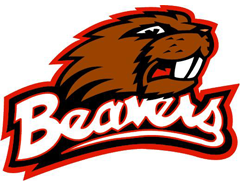 Computer and Internet Use Permission Form2014-2015Beaverton Elementary School is pleased to offer students access to technology including the internet.   Students will be highly supervised by school staff and will be limited to age-appropriate educational websites. For students to have access to this technology, all students must have parent permission.  Students are responsible for appropriate behavior while using the school’s technology.  The same behavior and courtesy that is expected in the classroom or playground is expected while using technology.  The use of school technology is a privilege, not a right and students who do not meet expectations will lose their technology privileges. School staff has the right and the ability to access all materials that students save on the school network.  Staff also has the right and ability to view communications between students and others while at school, or while using school communication (such as email) while at home. Elementary Students are expected to:Take care of all school equipment.Remember that they should never say or share anything using technology that they would not like to say or share with their parents and teachers.Follow copyright laws.Keep their personal information safe and secret.Notify an adult immediately if they feel uncomfortable with something they find while using technology.~~~~~~~~~~~~~~~~~~~~~~~~~~~~~~~~~~~~~~~~~~~~~~~~~~~~~~~~~~~~~~~~~~~~~~~~~~~~~~~~~~~~~~~~~~~~~~~I, the parent or guardian of a student at Beaverton Elementary School, have read the above information about the appropriate use of school technology and I understand that this agreement will be kept on file at the school._________  My child may use technology at the school including the internet for learning purposes._________ My child may not use the internet at school, but may use the school network to type and save school assignments.Parent Name(s): ___________________________________  Student’s Name:___________________ Grade: ______
                                                                                      Please Print					                                               Please PrintParent Signature_______________________________________________  Date:_____________________________